                               Сценарий музыкально-поэтического вечера «Не забывайте о солдатах»                                                                                                                                                             Звучит песня из кинофильма «Гардемарины,                                                                                                                 вперед!». Ведущие приглашают гостей в зал,                                                                                                 помогают им рассаживаться.. Звук                                                                                               микшируется. Ведущая:  Добрый вечер, дорогие друзья! Мы рады приветствовать вас в нашем клубе.Ведущий: Сегодня 23 февраля, в День защитника Отечества нам хочется низко поклониться вам,  ветераны, молодым солдатам, пожелать здоровья, счастья и долгих лет жизни. 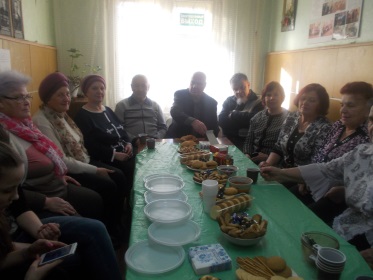 Ведущая: А главное, чтобы все мы никогда не услышали, как свистят пули и рвутся снаряды, не видели как рушатся под бомбами дома, как умирают солдаты. Ведущая: Сегодня здесь собрались люди разных поколений: наши уважаемые ветераны и самые юные, которым только предстоит идти на службу. Всех их мы называем солдатами, вкладывая в это слово и любовь, и гордость, и тревогу за них! А что объединяет самих солдат? Ведущий:  Мне думается — песня. Предлагаю провести конкурс среди присутствующих, конкурс на знание солдатских песен. 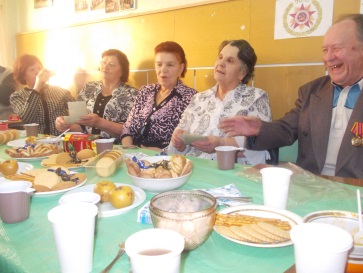 Ведущая раздает присутствующим текст песни. Гости исполняют «Кино идёт» .                                                                          Звучит песня в исполнении ансамбля «Голубые береты». Ведущий: Как называется этот ансамбль? Правильно. Это «Голубые береты». Ведущая. Но это еще не все. Думаю, вы согласитесь со мной: не только песня, но и пляска — постоянная спутница солдата                                                                                             В зал выходят девушки. Танец «Рязанская                                                                                                мадонна». Ведущая: Минуты расставания, пожалуй, самые тягостные в жизни солдата. Трудно покидать родимый дом, больно, нестерпимо больно видеть слезы матери, печальные глаза любимых жен и невест… Но солдат знает, что его ждут, что его по-прежнему любят, что в него верят. Ведущий. Сколько песен сложено о женской верности. «Мне в холодной землянке тепло от твоей негасимой любви» – поется в «Землянке». А эти пронзающие душу слова: «Верю в тебя, в дорогую подругу мою. Эта вера от пули меня темной ночью спасала…». Сколько в них теплоты и любви.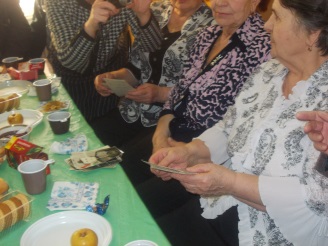  Ведущая: Я предлагаю поблагодарить наших матерей, жен и невест, которые беззаветно любят нас, верят и ждут…                                                                                                                        Песня  «Тёмная ночь»Давайте вспомним, какие кинофильмы посвящены солдатской теме или 23 февраля. Участвуют все. Названия фильмов: «Сорок первый», «Служили два товарища», «Тишина», «Великая Отечественная», «Солдат Иван Бровкин», «Неуловимые мстители», «В шесть часов вечера после войны», «Два бойца», «Жди меня», «Секретарь райкома», «Обратной дороги нет», «Щит и меч», «Семнадцать мгновений весны», «Белорусский вокзал», «Не забудь, станция Луговая», «А зори здесь тихие» и другие.                                                                                                                       Песня «На заре» Ведущая: Для каждого юноши наступает день, когда он должен идти на действительную службу. . Готовы ли они к солдатской жизни? Ведущий.  Звучит песня В. Соловьева-Седого «Солдат — всегда солдат».  Ведущая: Я попрошу солдат-ветеранов задать своей молодой смене по одному вопросу . Ведущий: Дорогие друзья! Вы согласитесь со мной, если я скажу, что солдатская служба – тяжкий труд. И все-таки солдаты находят время не только для песен и плясок, но и для юмора. Недаром много сложено анекдотов об армии. Я предлагаю сейчас провести конкурс на самый остроумный и веселый анекдот из армейской жизни.   Примерные тексты анекдотов. - Пап, а пап, – говорит сын прапорщику, – покажи, как слоники ходят. - Сынок, я тебе уже три раза показывал, слоники устали. —	Ну, пап! —	Ладно, смотри. Взвод! Надеть противогазы и еще два круга по плацу. Солдат держит в руках перевернутую кружку. —	Товарищ старшина, у этой кружки кто-то верх запаял. Старшина смотрит: —	Точно. О, да у нее и дна нет. Солдат командиру: —	Командир, к тебе жена приехала. —	Не к тебе, а к «вам». - К нам она вчера приезжала, а нынче — к тебе. Девушка спрашивает своего друга-солдата: «Отгадай загадку: зимой и летом одним цветом. Солдат: «Автомат Калашникова». —	Не угадал. Отгадай другую: «Два кольца, два конца…». —	Автомат Калашникова. -	Мимо. Слушай следующую: «На болоте квакает, на «ля» начинается, на «гушка» кончается. -	Не знаю. -	Ну, лягушка же! -	То-то я думаю, что делает на болоте автомат Калашникова! Сын спрашивает отца: -	Папа, скажи, а сын генерала может стать маршалом? -	Нет, — решительно отвечает отец. — У маршала есть свой сын. На посту дневального стоит молодой солдат. Мимо него периодически пробегает взмыленный старшина. Старшина: «Смотри! Сейчас генерал должен прибыть. Сразу мне скажешь. Я пока перекурю». В казарму входит военный. Солдат — к нему. -	Ты генерал? -	Да, сынок, я генерал! -	Слушай! Иди быстрей, а то тебя старшина уже раз пять спрашивал… 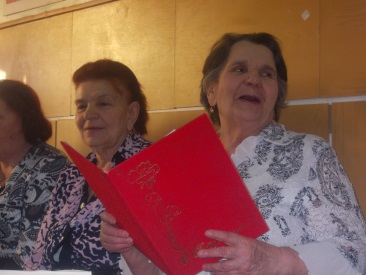 Ведущая: Я считаю, что с юмором у наших солдат все в порядке.                                                                                                   песня из кинофильма «Белорусский вокзал».                                            «И все же нам нужна одна победа, Одна на всех, мы за ценой не постоим». Звук микшируется. Ведущий: Мы хотим пожелать  здоровье присутствующим здесь солдатам и будущим защитникам. Долгих вам лет, родные наши.                                                                                             Звучит песня «Знаешь, так хочется жить» Ведущий: До свидания, дорогие друзья! Ведущая. Счастья вам! До новых встреч. И не только в праздник 23 февраля!.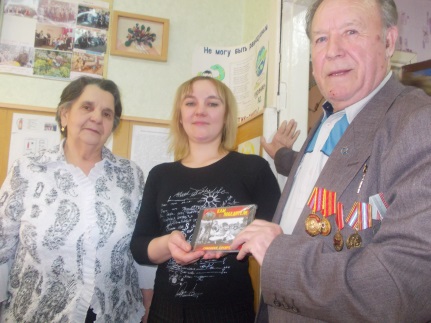 